Obsah – Plocha - PovrchVýznam:v rovině (obsah, plocha): čtverec, kruh, pole, hřiště …v prostoru (povrch, plášť): plocha "slupky" tělesa (krychle, koule …)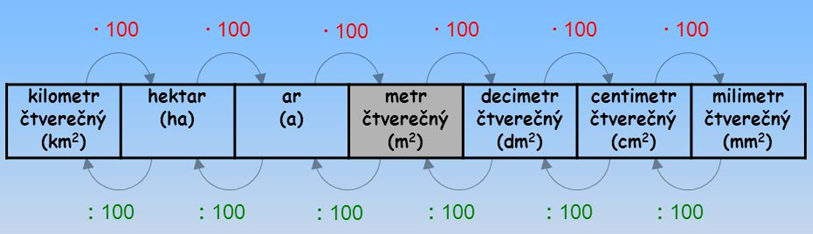 Výpočet plochy potřebujeme k určení:ceny koberce, pozemkumnožství barvy k nátěru tělesaplatu pracovníka, který seká trávu, obilí …platu natěračevelikosti obalu na tělesoNeobvyklé jednotky obsahu: britský akr (~čtverec 64×64 m)Zjištění obsahu:výpočtem (pravoúhlé obrazce)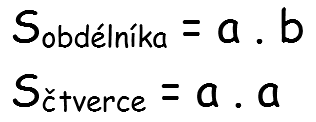 složitě matematicky (např. kolik čtverců 1 m2 lze umístit na plochu).Obsah je fyzikální veličina.Obsah je fyzikální veličina.Značka:SZákladní jednotka:
Vedlejší jednotky:1 m2 (metr čtvereční)
dm2, cm2, mm2
a, ha, km2 jednotka  čteme  násobek m2 mm2milimetr čtvereční0,000 001cm2centimetr čtvereční0,000 1dm2decimetr čtvereční0,01m2metr čtvereční1aar (10m×10m)100hahektar (100m×100m)10 000km2kilometr čtvereční (1000m×1000m)1 000 000